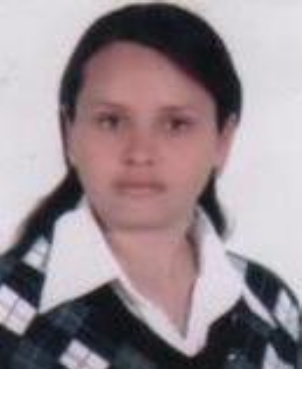 Emna KHAMLADate de naissance: née le 17 / 03 /1990 à Tunis, Tunisie.Adresse : 6 Rue Ben Fraj -Bab El Khadra-Tunis GSM : 53 922 794État civile : CélibataireEmail : khamlaemna@gmail.comEtudes et Formation 2016-2017 : Deuxième inscription en Doctorat en Sciences Biologiques à la Faculté des Sciences de Tunis. Université El Manar.2015-2016 : Premier inscription en Doctorat  en Sciences Biologiques à la Faculté des Sciences de Tunis. Université El Manar.2014-2015 : Diplôme en Mastère de recherche en Biologie fonctionnelle spécialité en Physiologie Appliquée et Physiopathologie.Mémoire: « Étude Epidémiologique et immunohistochimique chez des patients atteints du cancer gastrique dans la péninsule du Cap Bon » le 9/10/2015 à la Faculté des Sciences du Tunis. Université El Manar.2011-2012: Diplôme de  Licence  Fondamentale  en  Science  du  Vivant.  Faculté  des Sciences de Tunis. Université El Manar.2008-2009: Baccalauréat en  Sciences  Expérimentales.  Lycée  Ben Arouss. Tunis. Tunisie.CONNAISSANCES:Très bonne connaissance en Sciences moléculaires, cellulaires, immunologies, microbiologies, génétiques humaine et génétiques moléculaire,  biochimies, neurologies,  et biotechnologiesTrès bonnes connaissances en bio-informatique Très bonne maîtrise des langues Arabe – Français – Anglais (Lire, Écrire, Parler) Bonne maitrise des outils bureautiques  (Word,  Excel,  Power  Point…,  Program R de statistique et Internet).STAGES  &  EXPERIENCES PROFESSIONNELLES :Août  2011:  Stage  d’un  mois  au  Laboratoire  d’Analyses  de  Biologie  Clinique  de l’Hôpital Régional de Ben Arous, TunisieMars  2014 : Workshop  sur  la  technologie  NGC.  Purification  des  protéines  par  la méthode de chromatographie sur colonne. Institut Supérieur de Biotechnologie de Sidi- Thabet. BioTechpole de Sidi-Thabet. Tunisie.2-3 Avril 2014 : Atelier de formation. Extraction automatisée d’ADN / Analyse par qPCR au sein de laboratoire d’hématologie et du service d’anatomie pathologique humaine et expérimentale à l’Institut Pasteur de Tunis.2-3  Mars  2015 : Workshop théorique  et  pratique  de  microscopie  à  fluorescence Confocale. Technologie Andor. Institut Supérieur de Biotechnologie de Sidi-Thabet. BioTechpole de Sidi-Thabet. Tunisie.Février  2014  –  Juin  2015 :  Stage  de  Mastère  conjoint  entre  le  laboratoire  de Biotechnologie Bio/Géo Ressources LR11ES31, le Service d’Anatomopathologie Expérimentale Humaine à l’Institut Pasteur de Tunis et le Service de Gastro-Entérologie de l’Hôpital régional Mohamed Taher Maamouri de Nabeul.AUTRES COMPETENCESJe suis une personne motivée et dynamique, ayant un excellent relationnel.Je faite preuve de ténacité et de réelle qualité d’organisation et de communication.Je suis toujours parfaitement en mesure d’établir et d’entretenir des rapports productifs avec les enfants et les parents. S’évertue à favoriser l’estime de soi, encourage la compréhension des diversités et des restrictions culturelles. Met l’accent sur le sens de la collaboration dans ses classes. Axée sur les solutions, très compétente pour ce qui est de s’adapter aux divers styles d’apprentissage.